INDIVIDUAL ROLE PROFILE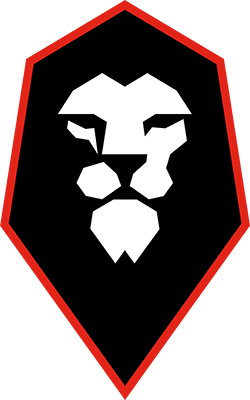 ACADEMY COACHING INTERNYou will need to have a valid DBS check which the Club will pay for. RESPONSIBILITIESGain in insight into the SCFC Coaching curriculum and methodology. Assist with the planning and preparation of coaching sessions at the AJ Bell Stadium(equipment, pitch setup, and break down for each session) Learn how to create a safe, structured positive learning environment for players. Shadow and assist our coaches with the delivery of practices and games Observation of our practices gain a more detailed understanding of our coaching methodology, coaching principles and philosophy. What we do, how we do it and why we deliver the way we do. An opportunity to deliver elements of the sessions yourself. How to deliver a Technical Practice, How to deliver a Small Sided Games having the opportunity to conduct a self-reflection report and obtain feedback from an SCFC coach. Support the players by working with individually or in small groups and providing helpful feedback. Learn and develop strategies in how to provide individual and collective feedback to players to assist their learnings, understanding and session outcomes. Gain an understanding in how to create a personal IDP, how to self-reflect on session delivery and obtain direct feedback/assessments on the delivery of your practical sessions Work with various members of the SCFC coaching team and learn different types of delivery styles.SalaryThis is a temporary, unpaid position on a voluntary basis to provide you with an opportunity for you to gain work experience.Time CommitmentThe placement will run between 3 – 6 months, support will be required between 10 – 16 hours a week. Training sessions are Monday, Wednesdays and Fridays 5.30 – 9.30pm and Sunday mornings every 2 weeks.